9 апреля гр.14З    « ФИЗИКА»Тема урока: «Электромагнитные  колебания. Вынужденные электромагнитные  колебания.  Резистор.  Конденсатор и катушка  индуктивности  в цепи  переменного  тока. Параметры переменного тока»  Источники   Дмитриева В.Ф.  «ФИЗИКА»  стр. 296 – 308                          Краткие  выводыЭлектромагнитные колебания — периодические взаимосвязанные и зарядов, токов, напряженности электрического и индукции магнитного полей.Простейшей системой, в которой наблюдаются свободные электромагнитные  колебания, является колебательный контур. Период свободных гармонических колебаний в идеальном контуре определяется формулой Томсона                                     Т = 2π.Полная энергия электромагнитного поля колебательного контура равна                              W= Wэл. +Wиаг. = 1/2ωo2L*Qo2В реальном колебательном контуре, обладающем омическим сопротивлением, совершаются электромагнитные колебания.Амплитуда затухающих колебаний с течением времени изменяется по закону                              Q, = QoСкорость затухания колебаний в контуре характеризуется логарифмическим декрементом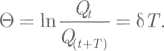 Для получения незатухающих колебаний используют автоколебательные системы.Колебания, возникающие под действием внешней периодически изменяющейся ЭДС, называют вынужденными электромагнитными колебаниями.При совпадении частоты внешнего переменного напряжения с собственной частотой колебательного контура наступает резонанс — резкое возрастание амплитуды вынужденных колебаний.Переменный ток — электрический ток, изменяющийся со временем. Он представляет собой вынужденные колебания, происходящие с частотой, совпадающей с частотой вынуждающих ЭДС.Переменный ток получают с помощью генераторов тока. Работа большинства современных генераторов основана на явлении электромагнитной индукции.Электрический ток, возникающий в замкнутом контуре, вращающемся в однородном магнитном поле, характеризуется тем, что его сила меняется по синусоидальному закону                         I = Io sinω• Закон Ома для амплитудных значений силы тока и напряжения в цепи переменного тока имеет вид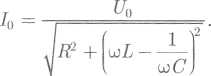 • Трансформатор —- устройство для преобразования переменного напряжения и силы тока. Основной его характеристикой является коэффициент трансформации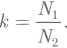 • Электроэнергию производят на тепловых, гидро- и атомных электростанциях.                              Ответить  на  вопросы.1. Почему генератор незатухающих колебаний является автоколебательной системой? 2. Как осуществляется генерирование переменного тока? 3. От чего зависят емкостное и индуктивное сопротивления в цепи переменного тока?4. При каких условиях ток и напряжение в цепи переменного тока совпадают по фазе? Что при этом можно наблюдать? 5. Что характеризует коэффициент мощности цепи переменного тока и от чего он зависит?Решить задачи.1.Электродвижущая  сила  индукции,  возникающая  в  рамке  при  вращении  ее в  однородном  магнитном  поле,  изменяется  по  закону   е = 12sin100πt.Определить амплитудное  значение э.д.с., действующее  значение э.д.с., период  и  частоту  тока, мгновенное  значение э.д.с. при t = 0,01с2.Определить амплитудное и действующее значения переменной э.д.с., возникающей в рамке при ее равномерном вращении в однородном магнитном поле, если при угле поворота рамки на 450 мгновенное значение э.д.с. равно 156 ВОтчет  присылать  на  электронную  почту  nade2hda.boyko@yandex